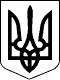 УКРАЇНАЖИТОМИРСЬКА ОБЛАСТЬНОВОГРАД-ВОЛИНСЬКА МІСЬКА РАДАРОЗПОРЯДЖЕННЯМІСЬКИЙ ГОЛОВАвід 25.09.2017      № 218 (о)Про розгляд пропозицій та зауважень, висловлених депутатами та міським головою під час підготовки та проведення шістнадцятої сесії міської ради сьомого скликанняКеруючись пунктами 2, 7, 19, 20 частини четвертої статті 42 Закону України „Про місцеве самоврядування в Україні“, статтею 23 Закону України „Про статус депутатів місцевих рад“, статтею 48 Регламенту Новоград-Волинської міської ради сьомого скликання, враховуючи пропозиції, зауваження, висловлені депутатами міської ради та міським головою під час підготовки та проведення шістнадцятої сесії міської ради сьомого скликання:1. Керівникам виконавчих органів міської ради вжити заходи з розгляду та виконання пропозицій і зауважень депутатів міської ради та міського голови, які висловлені під час підготовки та проведення шістнадцятої сесії міської ради сьомого скликання, що додаються.2. Посадовим особам, зазначеним у додатку, інформацію про виконання цього розпорядження довести до відома секретаря міської ради Пономаренко О.А. і до 20.10.2017 подати у паперовому і електронному вигляді організаційному відділу міської ради для узагальнення та інформування на черговій сесії міської ради сьомого скликання.     3. Контроль за виконанням цього розпорядження покласти на заступника керуючого справами виконавчого комітету, начальника організаційного відділу міської ради Марчук Н.В.В.о.міського голови		                                                             Д.А.Ружицький Додаток до розпорядження міського головивід 25.09.2017    №  218 (о)Пропозиції і зауваження депутатів міської ради та міського голови, які висловлені під час підготовки та проведення шістнадцятої сесії міської ради сьомого скликанняКеруючий справами виконавчого комітетуміської ради 				                                                                         Д.А.Ружицький               № з/пКим внесено пропозицію, зауваженняЗміст пропозицій та зауваженьПосадові особи міської ради, відповідальні за розгляд та реалізацію 1.Журбенко О.І.Розглянути питання щодо придбання підйомника до автомобіля територіального центру соціального обслуговування для доставки осіб, які пересуваються на інвалідних візках.Шутова Л.В.Хрущ Л.В.2.Постійна комісія(Федорчук В.Г.)Направити листи до Новоград-Волинської районної ради і державної адміністрації щодо забезпечення співфінансування установ спільної комунальної власності згідно потреби на їх утримання.Кузнєцова Н.І.3.Постійні комісії:Юшманов І.Г.Табалюк В.С.Розглянути питання про виділення коштів   в сумі 260 тис.грн на реконструкцію частини теплової мережі (внески в статутний капітал КП НВМР «Новоград-Волинськтеплокомуненерго») за результатами виконання міського бюджету за 9 місяців 2017 року.Шалухін В.А.Ящук І.К. Богданчук О.В.4Погоджувальна радаРозглянути питання про виділення коштів в сумі 130 тис.грн на завершення ремонту приміщення на вул.Житомирській, 31 для розміщення відділу земельних відносин управління містобудування, архітектури та земельних відносин міської ради за результатами виконання міського бюджету за 9 місяців 2017 року.Колотов С.Ю.Ящук І.К.Гудзь Д.С.5.Постійна комісія(Остапчук О.Л.)Розглянути питання про виділення коштів в сумі 50628 грн на поточний ремонт тротуару на вул.Лесі Українки, 55 за результатами виконання міського бюджету за 9 місяців 2017 року.Шалухін В.А.Ящук І.К. Богданчук О.В.6.Остапчук О.Л.Надати проектній організації (ТОВ «СІ-ДЕВЕЛОПМЕНТ») пропозицію   передбачити на стадії проектування  об’єкту реконструкції зі збільшенням розмірів будівлі на вул.Шевченка, 20  для створення і забезпечення функціонування Центру надання адміністративних послуг у форматі «Прозорий офіс» елементи оздоблення фасаду в одному архітектурному стилі з Будинком рад.Колотов С.Ю.Гудзь Д.С.7.Постійна комісія(Табалюк В.С.)Вивчити досвід Мукачівської міської ради щодо повернення у комунальну власність газових мереж, побудованих за рахунок коштів громадян. До робочої поїздки залучити депутата міської ради Остапчука О.Л. (пропозиція Остапчука О.Л.)Богданчук О.В.8.Постійна комісія (Остапчук О.Л.)Надати на розгляд чергової сесії міської ради пропозиції щодо використання  частини приміщення котельні на вул.Шевченка,1.Колотов С.Ю.Богданчук О.В.Борис Н.П.9.Погоджувальна радаПровести засідання комісії з питань топоніміки і охорони культурної спадщини при виконавчому комітеті міської ради та надати пропозиції щодо місця встановлення виготовленого пам’ятного знаку полковнику Михайлу Тиші. Оголосити новий конкурс на кращий ескіз пам’ятного знаку для встановлення на вул.Вокзальній, 2-А. Заєць Л.В.Богданчук О.В.Гудзь Д.С.10.Погоджувальна радаПровести  засідання міської архітектурно-містобудівної ради при управлінні містобудування, архітектури та земельнихвідносин міської ради за участю представників військового гарнізону з метою обговорення концепції увічнення пам’яті загиблих військовослужбовців на території міста. Колотов С.Ю. Гудзь Д.С.11.  Весельський В.Л.Додатково опрацювати питання подальшої діяльності дільниці «Лазня» комунального підприємства міської ради «Новоград-Волинськтеплокомуненерго» за участю депутатів міської ради, ФОП Мірзабекяна Л.В. та провести громадське обговорення.Шалухін В.А. Богданчук О.В.12. Весельський В.Л.Розглянути питання про виділення коштів на завершення робіт з асфальтування і освітлення вулиць Пушкіна, 3-11, Шевченка, 37/2 у виборчому окрузі №34 згідно звернення депутата міської ради Шнайдера К.В. за результатами виконання міського бюджету за 9 місяців 2017 року.Шалухін В.А.Ящук І.К. Богданчук О.В.13.Журбенко О.І.Вирішити питання щодо проведення  ремонтних робіт прибудинкової території на вул.Шевченка, 41/1 після робіт, проведених КП «Новоград-Волинськтеплокомуненерго».Шалухін В.А.Богданчук О.В.